   DATOS DEL ENCUESTADOR / SUPERVISOR / REVISORDATOS DEL ENTREVISTADO Buenos días/ tardes/ noches, mi nombre es ______(ENC: MENCIONE SU NOMBRE) y trabajo con Brandstrat S.A.S, una firma de investigación de mercados que está realizando un estudio para la Alcaldía Mayor de Bogotá. En este momento la Dirección de Cultura Ciudadana está liderando una investigación sobre el servicio de baños públicos en la ciudad. Para hacerlo requerimos información de personas mayores de 18 años. ¿Usted tiene 18 años o más? (ENC: SI LA PERSONA TIENE 18 AÑOS O MÁS, CONTINÚE. DE LO CONTRARIO, SOLICITE UNA PERSONA CON 18 AÑOS O MÁS QUE PUEDA CONTESTAR LA ENCUESTA E INICIE NUEVAMENTE LA PRESENTACIÓN. SI NO SE PASA UNA PERSONA MAYOR DE 18 AÑOS, AGRADEZCA Y TERMINE.)Agradecemos mucho su colaboración respondiendo esta encuesta, que tiene una duración aproximada de 20 minutos.
¿Nos podría colaborar?  SÍ ___________  NO _________La información recolectada será anónima y tratada bajo parámetros de confidencialidad de acuerdo con los códigos éticos de ESOMAR y la legislación nacional y solo serán usados para fines estadísticos según nuestro aviso de privacidad que puede consultar en la Página Web www.brandstrat.co o en los teléfonos 5204289 o 5202832.
Esta llamada está siendo grabada y se hará seguimiento para efectos de calidad. Para iniciar…¿Reside usted en Bogotá? (RU)¿Cuánto tiempo lleva usted residiendo en Bogotá? (RESPUESTA ESPONTÁNEA - RU)ENC: LEA “Le voy a preguntar sobre el uso y apropiación de baños públicos.”Para usted un baño público es... (LEER TODAS LAS FRASES. RU POR FRASE)¿Está usted de acuerdo o en desacuerdo con la SIGUIENTE AFIRMACIÓN: “Los baños públicos incluyen LOS BAÑOS administrados por entidades del estado (por ejemplo: la alcaldía) y LOS BAÑOS de establecimientos privados (por ejemplo: los baños de un supermercado”)? (RU)ENCUESTADOR LEA: “Para el resto de esta encuesta, tenga en cuenta que oficialmente los baños públicos en Bogotá pueden ser tanto de propiedad del estado (por ejemplo, de la alcaldía), como de propiedad privada (por ejemplo, de un centro comercial, restaurante o supermercado).”¿Usted sabe dónde encontrar un baño público en Bogotá? (RU)¿El día de ayer usted requirió el uso de un baño público? (RU)Antes de la pandemia, ¿con qué frecuencia hacía uso de un baño público en Bogotá? (LEER. RU)Antes de la pandemia, ¿qué tan fácil o difícil era encontrar un servicio de baño público en Bogotá? (LEER ESCALA. RU)Antes de la pandemia, cuando usted ha necesitado un baño y lo ha pedido prestado en un establecimiento, se lo prestan... (LEER ESCALA. RU)
Dígame por favor si usted está de acuerdo o en desacuerdo con las siguientes afirmaciones: 
(LEER CADA FRASE. RU POR FRASE)Si usted administrara un establecimiento, le prestaría el baño a…
(LEER TODAS LAS OPCIONES EN ORDEN ALEATORIO. RU POR OPCIÓN.)Ahora quiero pedirle que se imagine esta situación: en una tienda de esta ciudad hay un baño. ¿Usted cree que la persona que administra esa tienda le presta el baño a...?
(LEER TODAS LAS OPCIONES EN ORDEN ALEATORIO. RU POR OPCIÓN.)Cuando otras personas hacen uso de un baño público en Bogotá, lo dejan... (LEER. RU)
¿Cuál cree usted que es la principal razón por la cual algunos establecimientos no prestan el baño? (LEER OPCIONES. RU.)¿Cuál cree usted que es la principal razón por la cual algunos establecimientos sí prestan el baño? (LEER OPCIONES. RU)Cuando tiene que solicitar un servicio de baño público en Bogotá, usualmente, ¿qué sitios frecuenta? 
(RESPUESTA ESPONTÁNEA Y MÚLTIPLE: NO LEER LAS RESPUESTAS, MARCAR LAS QUE SE MENCIONEN)¿Ha tenido que pagar por el servicio de un baño público en Bogotá? (RU)¿Cuánto está dispuesto a pagar por el servicio de baño público en Bogotá? 
(NO LEER. RESPUESTA ESPONTÁNEA – MARCAR LA OPCIÓN QUE CORRESPONDA. RU.)          IV. CONDICIONES DEL BAÑO PÚBLICOEn su opinión, en general, ¿cómo son la infraestructura y dotación de los baños públicos en Bogotá? (LEER ESCALA. RU.)Dígame por favor si usted está de acuerdo o en desacuerdo con las siguientes afirmaciones: 
(DESPUÉS DE LEER UNA VEZ LA FRASE INTRODUCTORIA, LEER CADA OPCIÓN EN ORDEN ALEATORIO. RU.)Los baños públicos en Bogotá cuentan con las condiciones adecuadas de infraestructura y dotación para...Piense en la última vez que utilizó un baño público. En una escala de Muy buena, Buena, Mala y Muy mala, ¿cómo califica las siguientes características de ese baño?
 
(LEER CADA CARACTERÍSTICA. RU POR CADA UNA)¿Quién es el principal responsable de las condiciones de higiene de los baños públicos en Bogotá? (LEER. RU.)Cuando usted hace uso de un baño público en Bogotá lo deja... (LEER. RU.)¿En la última semana usted vio heces u orina humana en las calles de Bogotá? (RU)¿Alguna vez usted ha tenido que orinar o defecar en la calle en Bogotá? (RU)Diga por favor si usted está de acuerdo o en desacuerdo con las siguientes afirmaciones 
(LEER EN ORDEN DE ALEATORIO FRASES. RU POR FRASE)
Diga por favor si usted está de acuerdo o en desacuerdo con las siguientes afirmaciones: 
(LEER FRASES. RU POR FRASE.)Diga por favor si usted está de acuerdo o en desacuerdo con las siguientes afirmaciones… 
(LEER FRASES. RU POR FRASE)A usted, ¿qué es lo que más le molesta de que las personas orinen o defequen en el espacio público? (LEER. RM.)¿Hay una norma que prohíba orinar o defecar en el espacio público? (RU)¿Cuál es su estado civil? (NO LEER. RU.)¿Cuál es el nivel educativo más alto alcanzado por usted? (NO LEER. RU.)¿En qué actividad ocupó usted la mayor parte del tiempo la semana pasada? (NO LEER. RU.)¿Con cuál de los siguientes grupos étnicos, raciales y/o culturales se identifica usted? (LEER. RU)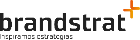 Inspiramos Estrategias  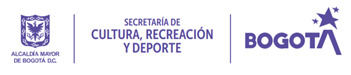 P-2716 –PLUTO1BAÑOS PÚBLICOSP-2716 –PLUTO1BAÑOS PÚBLICOSP-2716 –PLUTO1BAÑOS PÚBLICOSID__________ID__________ID__________Medición N°_____________________Medición N°_____________________Medición N°_____________________DDMMAAHora Inicio:Hora Terminación:Fecha encuesta:Fecha encuesta:Encuestador:    C.C/T.I.:Género01 H02 MSupervisor:C.C/T.I.:Revisor:C.C/T.I.:Fecha de Supervisión:               /               / 20__Fecha de Supervisión:               /               / 20__Fecha de Revisión:               /               / 20__Fecha de Revisión:               /               / 20__Fecha de Revisión:               /               / 20__Fecha de Revisión:               /               / 20__Fecha de Revisión:               /               / 20__Fecha de Revisión:               /               / 20__Revisada ___     Tabulada__    Revisada ___     Tabulada__    Revisada ___     Tabulada__    Revisada ___     Tabulada__    Revisada ___     Tabulada__    Supervisión:Presencial01Directa02Indirecta03No supervisada04Nombre: _____________________________________________________   Tel: ____________________Dirección: ________________________________________  Barrio: ______________________________FILTROSSÍ1NO2Agradezca y termineMenos de seis meses1 (agradezca y termine)Entre seis meses y un año2Entre un año 1 día y cuatro años3Entre cuatro años 1 día y diez años4Más de diez años5No responde99 (agradezca y termine)II. DEMOGRÁFICOS3. ¿En qué localidad se encuentra?3. ¿En qué localidad se encuentra?3. ¿En qué localidad se encuentra?3. ¿En qué localidad se encuentra?3. ¿En qué localidad se encuentra?3. ¿En qué localidad se encuentra?3. ¿En qué localidad se encuentra?3. ¿En qué localidad se encuentra?Usaquén 01Tunjuelito06Suba11Puente Aranda16Chapinero02Bosa07Barrios Unidos12La Candelaria17Santa Fe03Kennedy08Teusaquillo13Rafael Uribe Uribe18San Cristóbal04Fontibón09Los Mártires 14Ciudad Bolívar 19Usme05Engativá10Antonio Nariño15Sumapaz204. Por favor dígame, ¿con cuál estrato le llega el servicio de energía eléctrica donde usted reside? (RU)4. Por favor dígame, ¿con cuál estrato le llega el servicio de energía eléctrica donde usted reside? (RU)5. ¿Con qué género se identifica usted? 
LEER OPCIONES)5. ¿Con qué género se identifica usted? 
LEER OPCIONES)6. ¿Cuántos años tiene?EDAD:  ________ 
(REGISTRAR EL NÚMERO DADO EN RESPUESTA Y UBICAR LA EDAD EN EL RANGO CORRESPONDIENTE)6. ¿Cuántos años tiene?EDAD:  ________ 
(REGISTRAR EL NÚMERO DADO EN RESPUESTA Y UBICAR LA EDAD EN EL RANGO CORRESPONDIENTE)E11Masculino118 a 251E22Femenino226 a 402E33Transgénero341 a 553E44Otro456 o más4E55E66NS/NR99III. USO Y ACCESO A BAÑOS PÚBLICOSSÍNONS/NRUn baño de propiedad del estado (por ejemplo: la alcaldía) con acceso al público. 1299Un baño de propiedad privada (por ejemplo: en un supermercado) con acceso al público. 1299Un espacio público (por ejemplo: un parque) en el que los ciudadanos orinan o defecan. 1299De acuerdo1En desacuerdo2SÍ1NO2SÍ1NO2Diariamente         1Semanalmente 2Mensualmente3Ocasionalmente4Nunca5NS/NR (no leer)    99Muy difícil DifícilFácilMuy fácilNS/NR
 (no leer)123499Siempre Casi siempreCasi nuncaNuncaNS/NR (no leer)123499De acuerdoEn desacuerdoNS/NR 
(no leer)Los establecimientos están en su derecho a no prestar los baños públicos a nadie.1299Deberían prestar los baños públicos, cobrando por su uso.1299Deberían prestar los baños públicos siempre y a toda la gente que lo necesite.1299SÍNONS/NR
(no leer)Un niño o niña1299Una persona en condición de discapacidad1299Una persona embarazada1299Una persona habitante de calle1299Una persona cliente de su establecimiento1299Una persona recicladora de oficio1299Una persona transgénero1299Una persona conductora de taxi1299Una persona que hace domicilios 1299SíNoNS/NR
(no leer)Un niño o niña1299Una persona en condición de discapacidad1299Una persona embarazada1299Una persona habitante de calle1299Una persona cliente de su establecimiento1299Una persona recicladora de oficio1299Una persona transgénero1299Una persona conductora de taxi1299Una persona que hace domicilios 1299a. Igual a como lo encontraron1b. Mejor a como lo encontraron2c. Peor a como lo encontraron3a. Porque las personas dejan sucio el baño1b. Por inseguridad2c. Por temor a la propagación de infecciones y enfermedades3d. Porque es costoso mantener un baño para préstamo 4e. Otra (no leer, si se menciona, escribir cuál)a. Para cumplir con la norma 1b. Para atender a sus clientes 2c. Para prestar un servicio social3d. Otra (NO LEER. Si se menciona otra, escribir cuál)a. Baños públicos ubicados en bibliotecas públicas1b. Baños públicos ubicados en parques del distrito2c. Baños de alguna entidad distrital3d. Almacenes (tiendas)4e. Mercados5f. Supermercados6g. Depósitos menores7h. Restaurantes, cafeterías, fuentes de soda y similares8i. Centros comerciales9j. Panaderías10k. Farmacias11l. Bodegas12m. Centros de distribución13n. Prefiere hacer sus necesidades en la calle14o. Otra (NO LEER. Si se menciona, escribir cuál)SÍ1NO2Pase a P21a. Menos de $5001b. De $500 a $7492c. De $750 a $9993d. De $1000 a $14994e. De $1500 a $19995f. De $2000 en adelante6g. NS/NR99Muy malasMalasBuenasMuy buenasNS/NR 
(no leer)123499De acuerdoEn desacuerdoNS/NR (no leer)Orinar.1299Defecar.1299Lavarse las manos.1299Aseo e higiene de un bebé (por ejemplo, cambiar pañales).1299Aseo e higiene de una mujer en su ciclo menstrual.1299Acceso para población en situación de discapacidad.1299Acceso fácil para los niños y las niñas1299Muy malaMalaBuenaMuy buenaNS/NR 
(no leer)a. Higiene123499b. Facilidad de acceso123499c. Señalización123499d. Seguridad123499e. Comodidad123499f. Servicio de agua y papel123499a. La administración del establecimiento1b. El gobierno2c. La ciudadanía3a. Igual a como lo encontró1b. Mejor a como lo encontró2c. Peor a como lo encontró3IV. ESPACIO PÚBLICOSÍ1NO2SÍ1NO2De acuerdoEn desacuerdoEs tolerable cuando un niño o niña orina o defeca en el espacio público12Es tolerable cuando un adulto mayor orina o defeca en el espacio público12Es tolerable cuando un habitante de calle orina o defeca en el espacio público12Es tolerable cuando una persona que trabaja en el espacio público, como un taxista, domiciliario o vendedor ambulante, orina o defeca en el espacio público12De acuerdoEn desacuerdoLas personas que usan los baños públicos en su mayoría dejan los baños en mal estado.12Los baños públicos son foco de infecciones.12Los baños públicos son seguros.12Los baños públicos son limpios sólo si se paga por su ingreso.12En el actual contexto de COVID es un riesgo entrar a los baños públicos.12Los baños públicos gratuitos prestan un buen servicio.12De acuerdoEn desacuerdoEs entendible orinar o defecar en el espacio público de zonas de bares y discotecas.12Es entendible orinar o defecar debajo de un puente.12Es entendible orinar o defecar en zonas oscuras.12Es entendible orinar o defecar en parques o zonas verdes urbanas.12Es entendible orinar o defecar en el espacio público cuando son zonas rurales.12Es entendible orinar o defecar en zonas del espacio público en las que otras personas también lo hacen.12a. Genera malos olores1b. Genera inseguridad2c. Genera problemas de salud 3d. Daña la infraestructura pública4e. No le molesta5f. Otra (no leer, si se menciona, escribir cuál)SÍ1NO2V. CARACTERÍSTICAS PERSONALESEn unión libre1Casado(a) 2Separado(a) o divorciado(a) 3Viudo(a) 4Soltero(a) 5NS/NR99Ninguno1Preescolar2Básica primaria 3Básica secundaria y media 4Técnico  5Tecnológico6Universitario sin título7Universitario con título8Postgrado sin título9Postgrado con título10NS/NR99Trabajando1Buscando trabajo2Estudiando3Estudiando y trabajando4Oficios del hogar5Pensionado/a Jubilado/a6Incapacitado permanente para trabajar7Otra actividad ¿Cuál?
Otra actividad ¿Cuál?
 NS/NR99Afrocolombiano(a)-Negro (a)1Rom 2Indígena3Raizal4Blanco5Mestizo6Ninguno90NS/NR99